Ek: İntihal tarama programı çıktısı*: Lisansüstü Tez/Proje yazım kurallarına uygun olarak yazılmış “Dönem Projesi”nin bir adet basılı ve dijital kopyası, dönem projesi teslim tutanağı ekinde elden teslim edilecektir/edilmiştir.NOT:  Bu form ve eki (intihal tarama programı çıktısı) Anabilim Dalı Başkanlığı’nın üst yazısı ekinde Sosyal Bilimler Enstitüsü Müdürlüğü’ne gönderilecektir. 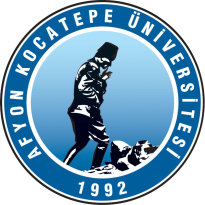 T.C.AFYON KOCATEPE ÜNİVERSİTESİSOSYAL BİLİMLER ENSTİTÜSÜTEZSİZ YÜKSEK LİSANS PROGRAMIDÖNEM PROJESİ SONUÇ FORMU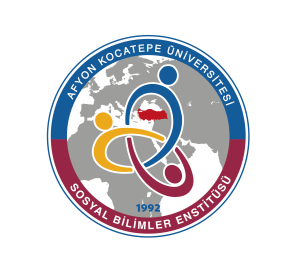 ÖğrencininAdı Soyadı : ÖğrencininNumarası :ÖğrencininAnabilim / Anasanat / Bilim Dalı (Program) :ÖğrencininDanışmanı (Unvan, Ad ve Soyad) :Eğitim Öğretim Yılı ve Yarıyılı: 20…… / 20……  Eğitim Öğretim Yılı ……… (Güz/Bahar) YarıyılıEğitim Öğretim Yılı ve Yarıyılı: 20…… / 20……  Eğitim Öğretim Yılı ……… (Güz/Bahar) YarıyılıDönem Projesinin Adı:Dönem Projesinin Adı:Proje Çalışmasının Sonucu:                      (      )  Yeterli                         (      )  YetersizProje Çalışmasının Sonucu:                      (      )  Yeterli                         (      )  YetersizTarih:  ….. /….. /20…………………………………                                                                             ………………………………..   Öğrencinin İmzası                                                                                        Danışman Öğretim Üyesi                                                                                                                      Ünvanı, Adı, Soyadı, İmzaTarih:  ….. /….. /20…………………………………                                                                             ………………………………..   Öğrencinin İmzası                                                                                        Danışman Öğretim Üyesi                                                                                                                      Ünvanı, Adı, Soyadı, İmzaAfyon Kocatepe Üniversitesi Lisansüstü Eğitim-Öğretim ve Sınav Yönetmeliği/ Tezsiz Yüksek Lisans DiplomasıMadde 39 – (1) Kredili derslerinden ve dönem projesinden başarılı olmak kaydıyla, dönem projesinin dijital kopyası ile en az bir adet ciltlenmiş nüshasını dönem projesini başarıyla tamamladığı tarihten itibaren bir ay içinde Enstitüye teslim eden öğrenciye EYK kararıyla tezsiz yüksek lisans diploması verilir. Mezuniyet tarihi dönem projesinin imzalanan nüshasının Enstitüye teslim edildiği tarihtir. EYK başvuru halinde teslim süresini en fazla bir ay daha uzatabilir. Bu koşulları yerine getirinceye kadar öğrencinin mezuniyet işlemlerine başlanmaz. Öğrenci öğrencilik haklarından yararlanamaz.(2) Tezsiz yüksek lisans diploması üzerinde, öğrencinin kayıtlı olduğu EABD/EASD’ deki programın YÖK tarafından onaylanmış adı bulunur.(3) Tezsiz yüksek lisans programına devam edenler, ilgili Enstitünün tezli lisansüstü programlarının amaç ve içerikleri aynı olmak koşuluyla ve tezli yüksek lisans programı için belirlenmiş olan asgari koşulları yerine getirmek kaydıyla, tezli yüksek lisans programına geçiş yapabilirler. Bu durumda tezsiz yüksek lisans programında alınan dersler EYK kararıyla tezli yüksek lisans programındaki derslerin yerine sayılabilir.Afyon Kocatepe Üniversitesi Lisansüstü Eğitim-Öğretim ve Sınav Yönetmeliği/ Tezsiz Yüksek Lisans DiplomasıMadde 39 – (1) Kredili derslerinden ve dönem projesinden başarılı olmak kaydıyla, dönem projesinin dijital kopyası ile en az bir adet ciltlenmiş nüshasını dönem projesini başarıyla tamamladığı tarihten itibaren bir ay içinde Enstitüye teslim eden öğrenciye EYK kararıyla tezsiz yüksek lisans diploması verilir. Mezuniyet tarihi dönem projesinin imzalanan nüshasının Enstitüye teslim edildiği tarihtir. EYK başvuru halinde teslim süresini en fazla bir ay daha uzatabilir. Bu koşulları yerine getirinceye kadar öğrencinin mezuniyet işlemlerine başlanmaz. Öğrenci öğrencilik haklarından yararlanamaz.(2) Tezsiz yüksek lisans diploması üzerinde, öğrencinin kayıtlı olduğu EABD/EASD’ deki programın YÖK tarafından onaylanmış adı bulunur.(3) Tezsiz yüksek lisans programına devam edenler, ilgili Enstitünün tezli lisansüstü programlarının amaç ve içerikleri aynı olmak koşuluyla ve tezli yüksek lisans programı için belirlenmiş olan asgari koşulları yerine getirmek kaydıyla, tezli yüksek lisans programına geçiş yapabilirler. Bu durumda tezsiz yüksek lisans programında alınan dersler EYK kararıyla tezli yüksek lisans programındaki derslerin yerine sayılabilir.